REQUERIMENTO Nº 85/2020 Assunto: Solicita à CPFL providências para a execução de poda de árvore na Rua João Batista Girardelli, conforme especifica.Senhor Presidente,CONSIDERANDO que os galhos da árvore estão enroscadas na fiação elétrica e segundo relatos de moradores, que quando ocorrem chuvas fortes com ventanias o fornecimento elétrico da rua fica prejudicado, causando transtornos a todos enquanto a CPFL não restabelece o fornecimento elétrico.REQUEIRO, nos termos regimentais e após ouvido o Douto e Soberano plenário, que seja oficiado a Companhia Paulista de Força e Luz (CPFL), para que se realize a poda das árvores que estão enroscadas na fiação elétrica na Rua João Batista Girardelli, na altura do número 60, Bairro Jardim Leonor. SALA DAS SESSÕES, 10 de junho de 2020.HIROSHI BANDO    Vereador – PSD*Acompanha 02 (duas) fotos.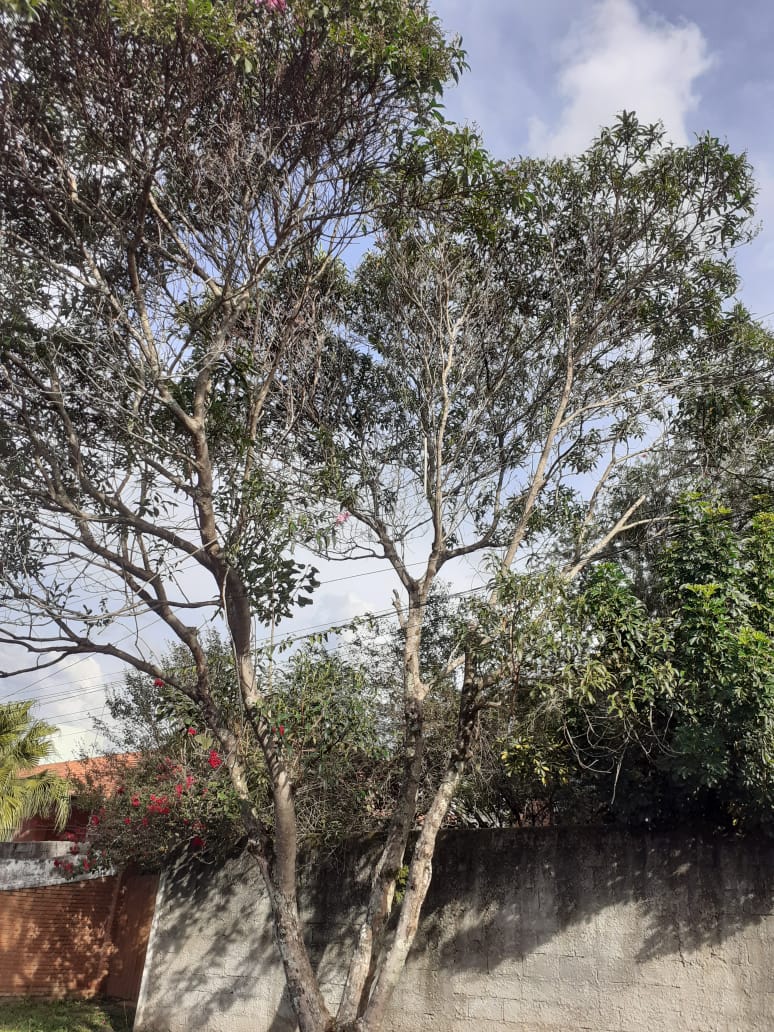 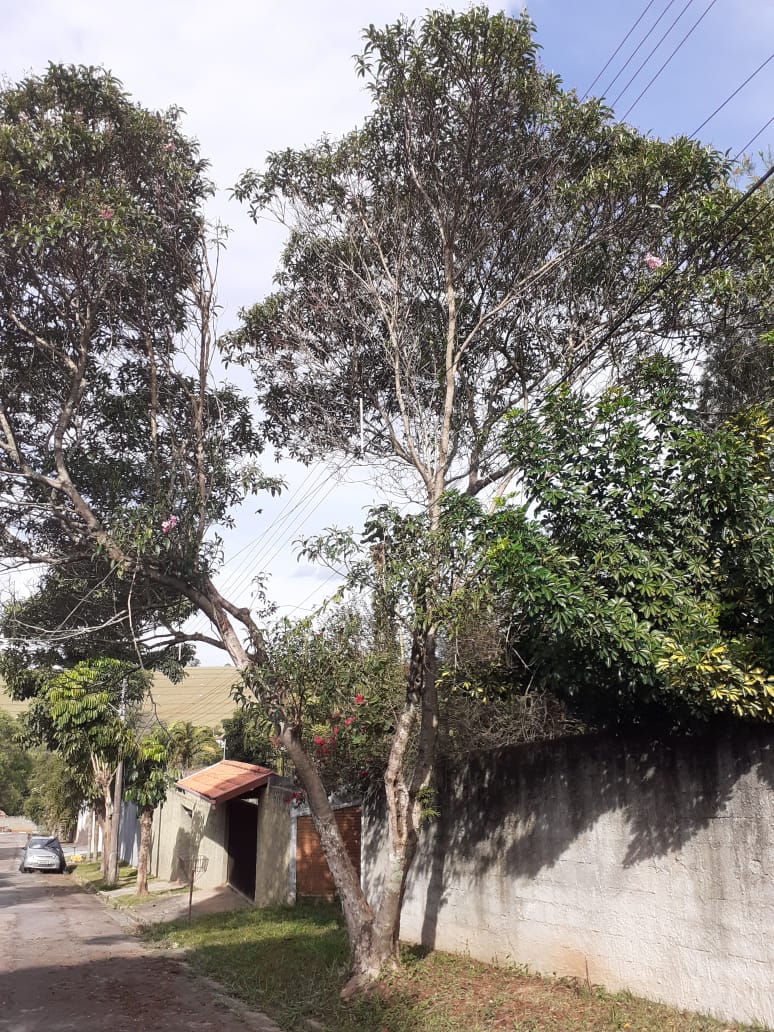 